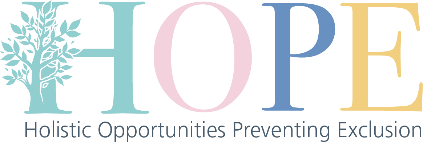 Small Grants Programme - Application FormSection 1 – Organisation Details Section 2 – The proposed activities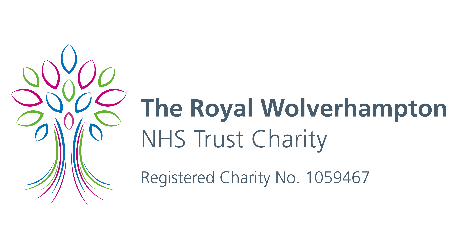 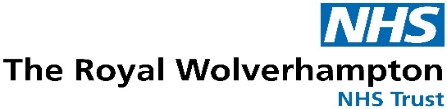 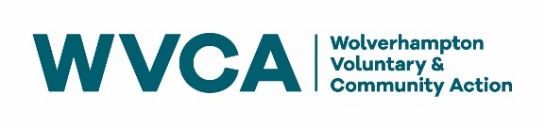 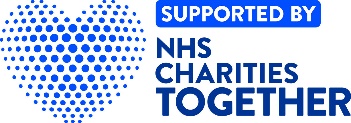 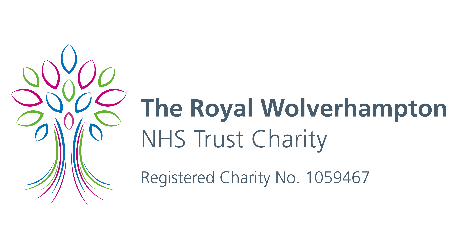 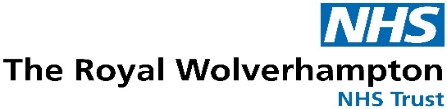 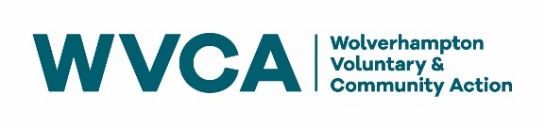 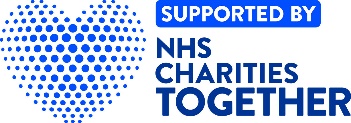 What is the name of your organisation?(This answer will not be scored)What is the name of your organisation?(This answer will not be scored)Who should we contact if we have questions about your project proposal?(This answer will not be scored)Who should we contact if we have questions about your project proposal?(This answer will not be scored)First NameSurname Job title/positionPhone numberMobile numberEmailActivity Title(This answer will not be scored)Activity Title(This answer will not be scored)Activity DescriptionOutline of the activities to be delivered                                               (Max 600 words)(This answer is worth 50% of the total scoring)Activity DescriptionOutline of the activities to be delivered                                               (Max 600 words)(This answer is worth 50% of the total scoring)Where will the project take placeWhich area, Which venues (within Wolverhampton)(This section will not be scored but will be used to screen ineligible applications)Where will the project take placeWhich area, Which venues (within Wolverhampton)(This section will not be scored but will be used to screen ineligible applications)Target Group Please detail specific target groups/communities and how many people you propose to work with?(This answer is worth 15% of the total scoring)Target Group Please detail specific target groups/communities and how many people you propose to work with?(This answer is worth 15% of the total scoring)Outcomes Please provide a list of the expected outcomes (by this we mean the difference that your project will make to the participants)(This answer is worth 20% of the total scoring)Outcomes Please provide a list of the expected outcomes (by this we mean the difference that your project will make to the participants)(This answer is worth 20% of the total scoring)Project Resources & Budget Please detail the costs of the activity, including staff costs and other resources. (This answer is worth 15% of the total scoring)Project Resources & Budget Please detail the costs of the activity, including staff costs and other resources. (This answer is worth 15% of the total scoring)Total Activity Cost£1000 / £2000 / £5000ItemCost Any other information Please provide any further relevant information (This answer will not be scored but is a place for you to provide any further information you may want to share)